LANJET CLUSTER EXAMINATION232/2PHYSICS PAPER 2DECEMBER 2020MARKING SCHEME	SECTION AParabolic reflectors do not form a caustic curve;The filaments can be arranged so as to have parallel beams to help see far and a set of others to enable see near / directed downwards ;Any one (1 mrk)This causes buckling of the plates as this is short circuiting;3.	 A will have positive charge while B negative; when charged rod is brought near A positive charges   are attracted towards it while the negative charges are repelled to BOn separation while strip is near A, B goes with negative charge and A remains with  the positive;4.		E = IR + Ir			Formula of substitution give 1 mark		3.0 = I x 3.5 + I x 0.5;		 I = 0.75A ;       	 Vs  = Ns Vp     NpVs     =   1 ;10 Vs = 25V;   Now VLm = 4/5 x 25 ;		= 20 V;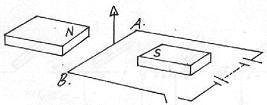 NB  force (arrow) must touch the wire / conductor7.		W – V2 t;		        R	= 2402 x 4 x  60 ;                480 		= 28,800J;8.		       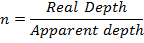 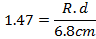 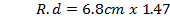 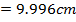 	 9.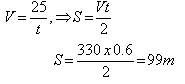 10. Introduction of controlled amounts of impurities into the lattice of a pure semi-conductor in order to          Enhance its electrical conductivity;11. Radio waves; Infrared; x –rays and Gamma rays     Decreasing wavelength     12. Magnetism is easily induced in them; the dipoles of theKeepers form a closed loop with those in the magnets      Hence protecting the magnets from being demagnetized;	13.			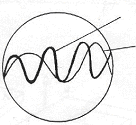 SECTION B14.(a)					(1 mark)Where no current is flowing through/ where there is voltage drop a cross the source is equal to e.m.f   b)                                2.0         Potential           Difference (Pd)                             V                       1.0                                                                                        0.5                                   1.0           Current   I A (i)	 E= V + Ir(ii)	Gradient (R)  1.475 – 1.05  =  0.425  =  0.53125 Ώ                      0.8- 0                    0.8         (2 marks) (b) 	From the graph current flowing when pd is 0.70 is 60.MAPd across R = 6.0 – 0.7 = 5.3vR = 5.3 V     36mA= 147 	(3 marks)          (c)	Parallel circuit	1/30 + 1/20 = 5/60 or 60/50R = 12 Total resistance = 10 + 12 = 22    (2 marks)	(ii)	       l = V/R = 2.1/22 = 0.095A	 (1 mark)			                        		(iii) Reading of the voltmeter						                   V = lR		= 10 x 2.1 				             22     = 0.95 (2 marks)15.(a)Lamp lightsWhen s is closed soft iron get magnetized it repels magnet that pushes contact and closes it.Current flows lighting the bulb.	(b) (i)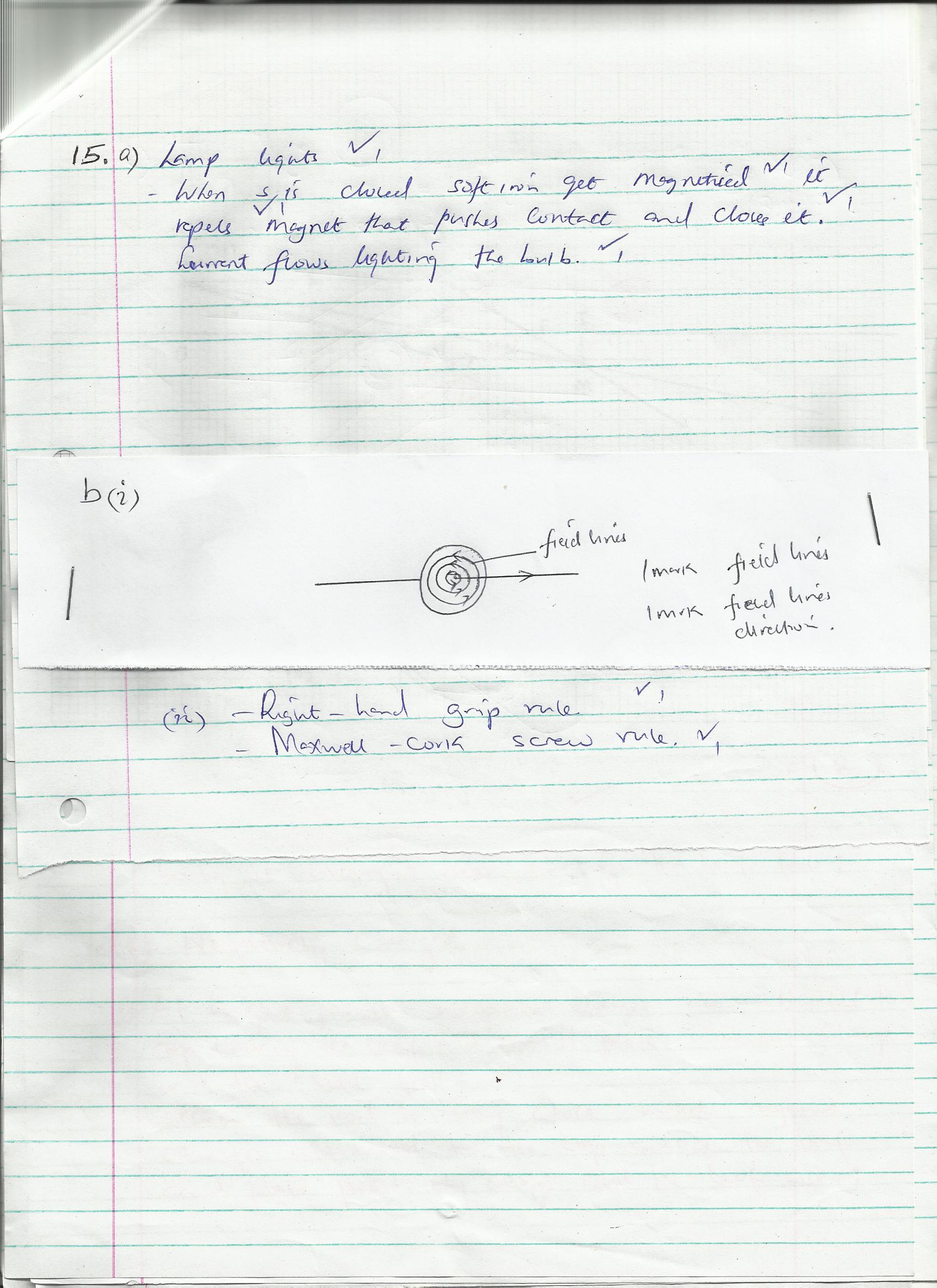 (ii)Right hand grip ruleMaxwell – cork screw rule;iii)Electric bellsMagnectic locksLoudspeakersRelaysMotors and generators16. a)	i)	A – Grid1		B – Electron gun1	ii)	C – Vertical deflection of beam of 			electrons1		D – Horizontal deflection of beam of 			electrons1	iii)	By thermionic emission or heating the 		filament1	iv)	To prevent ionization of electrons as 		they move to the anode1b)	i)	E = ev1E = 1.6 x 10-19 x 800001   = 1.28 x 10-14 J1ii)	½ mv2 = 1.28 x 10-141v2 = v = 1v = 2.23 x 108 ms1      17.     (a)   GRAPH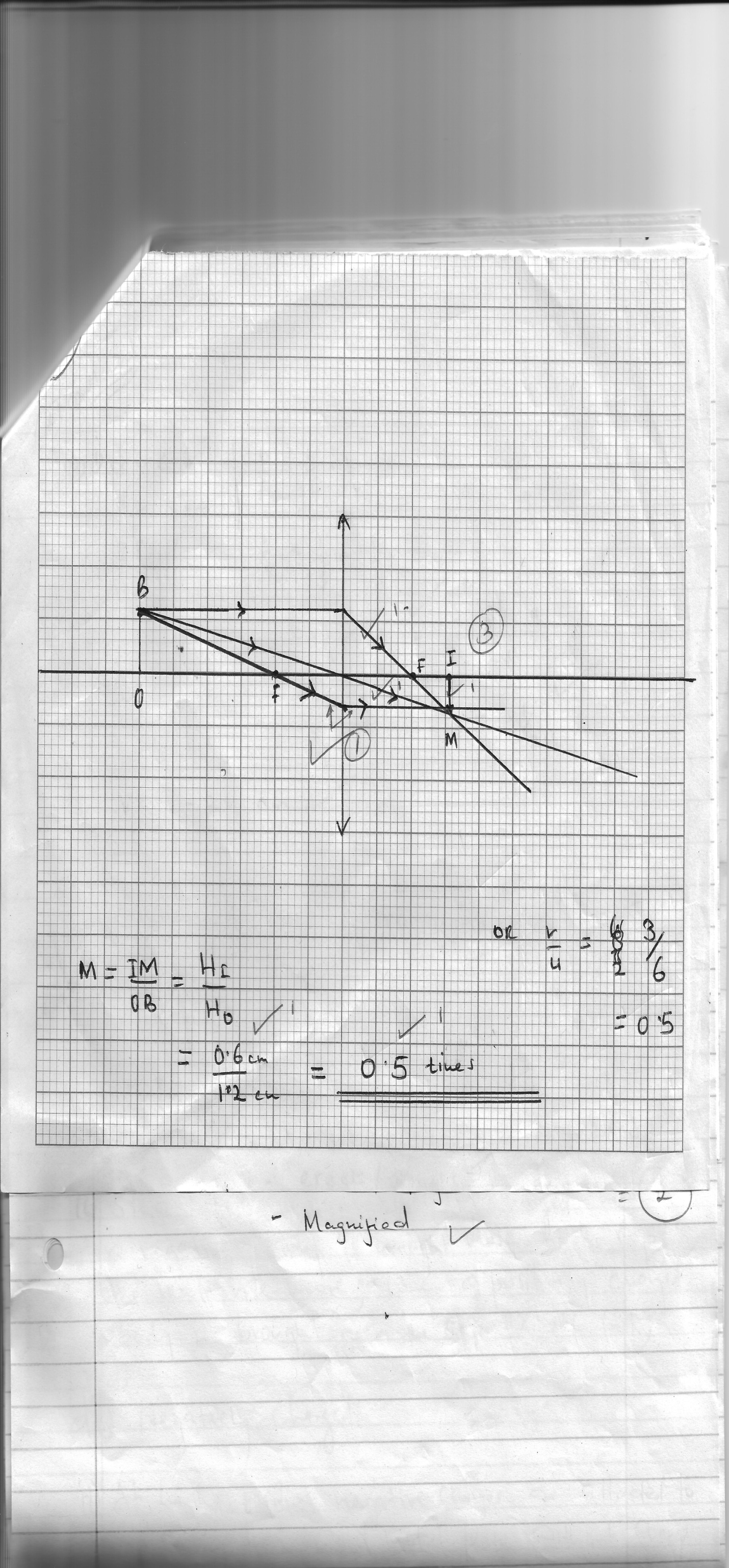 (b) (i)(ii)Hand lens / magnifying glass(iii)Image formed is VirtualErect/uprightMagnified 18. (a) The direction of the induced current is always as to oppose the change producing it.(b) X	carbon brushY	split ring(c) Speed of rotationNumber of turn of the coilStrength of the magnet(d) IS = 13.5VS = 480Vp = 240Ƹ = 80%P=IV= 13.5 x 48 = 64.8 watts